Study Guide: Energy Transfer(food chains, food webs, and energy pyramids).If you have internet or internet access, you may want to visit: http://www.sheppardsoftware.com/content/animals/kidscorner/foodchain/foodchain2.htmUsing the following food chain, answer the questions below.Grass      Rabbit     Fox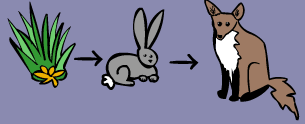 What type of organism is the grass? _____________________________Which animal is an herbivore or primary consumer? ___________________________What would happen to the population of rabbits, if the population of foxes decreased?_______________________________________________________________________________________________________________________________________________________________________________________________________________________________________Construct a food chain.  Label the (1) producer, (2) primary consumer, (3) secondary consumer, and (4) tertiary consumer.  Remember to use arrows..A hawk eats a snake, the snake eats a squirrel, the squirrel ate a nut.Using the food chain from question 2, construct an energy pyramid.Which animal has the most amount of available energy?		____________________________________Which animal has the least amount of available energy?		____________________________________Use the food web below to answer the questions.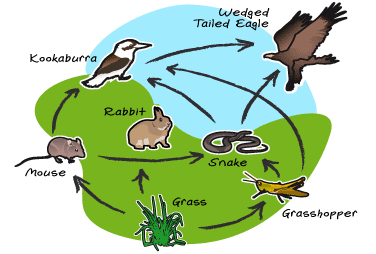 Which is a producer? ____________________________________________________________________Which are the primary consumers? (Hint: there are three) _________________________________________________________________________________________Which are the two secondary consumers?_________________________________________________________________________________________Which is the tertiary consumer? ___________________________________________________Which is the top predator?  ________________________________________________________________Construct one food chain that you see in the food web.  Using your food chain above, construct an energy pyramid.  Trophic LevelsThe feeding positions in a food chain or web are called trophic levels. The different trophic levels are defined in the Table below. Examples are also given in the table. All food chains and webs have at least two or three trophic levels. Generally, there are a maximum of four trophic levels. Many consumers feed at more than one trophic level.      Table: Trophic levelsTrophic Levels and EnergyEnergy is passed up a food chain or web from lower to higher trophic levels. However, generally only about 10 percent of the energy at one level is available to the next level. This is represented by the energy pyramid in the Figure 1 below. What happens to the other 90 percent of energy? It is used for metabolic processes or given off to the environment as heat. This loss of energy explains why there are rarely more than four trophic levels in a food chain or web. Sometimes there may be a fifth trophic level, but usually there’s not enough energy left to support any additional levels.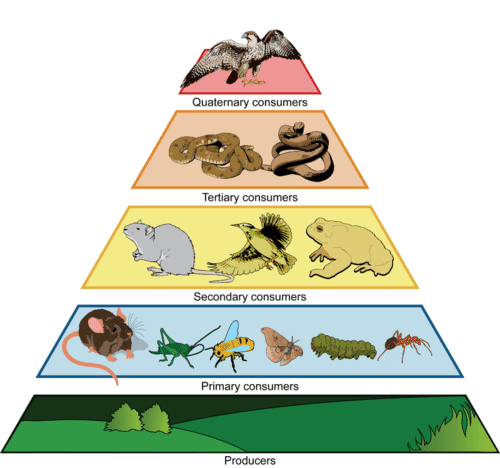 What is an autotroph?__________________________________________________________What is a heterotroph? _________________________________________________________Figure 1Energy Flow Through the Ecosystem Study GuideTrophic LevelWhere It Gets FoodExample1st Trophic Level: ProducerMakes its own food (Autotroph)Plants make food2nd Trophic Level: Primary ConsumerConsumes producers (Heterotroph)Mice eat plant seeds3rd Trophic Level: Secondary ConsumerConsumes primary consumers (Heterotroph)Snakes eat mice4th Trophic Level: Tertiary ConsumerConsumes secondary consumers (Heterotroph)Hawks eat snakesWordDescription/DefinitionExample/PictureBiotic FactorAbiotic FactorEcologyEcosystemOrganismProducerConsumerDecomposerFood ChainTrophic Level(s)Food WebEnergy Pyramid